 经营方略EMBA总裁高级研修班招生简章    洞悉最新经济形势 探究企业运营逻辑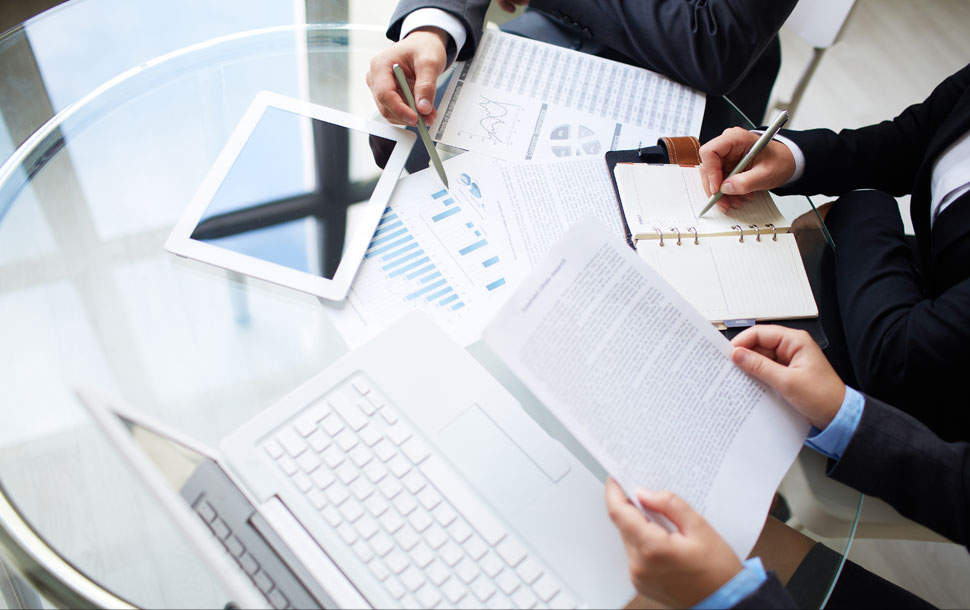 ▍课程背景    近年来，我国经济运行下行态势明显，作为新一轮经济周期与结构性调整叠加作用的产物，此次洗牌是由我国经济追赶阶段性成功派生而来，挑战严峻的同时也符合规律性。与改革开放时期的几次经济下行调整比较，为什么本轮经济下行调整时间较长、难度更大？与本轮宏观周期调整叠加发生的结构调整有何特点？本轮调整又会产生哪些相对有利的条件？如何解读政府出台的相关政策应对与调整前景？ “危机”之中往往蕴藏着“转机”。在我国经济进入“弯道”的当下，很多企业都在“刹车慢行”。作为企业的经营者、领导者和决策者，如何审时度势，化“危”为“机”， 实现“弯道超车”？这就需要我们的企业家不断学习最前沿的知识，准确把握政策形势，才能把握企业命脉。在这个拐点，让我们汇聚在中国思想策源地的百年名校——北京大学，聆听大师们的谆谆教导，倾听行业专家对当下时局的剖析以及企业应对的良策，探讨企业经营之道，学习前沿管理理念，交流管理心得，提升领导魅力，结交更多的企业家朋友，把握机遇，迎接未来！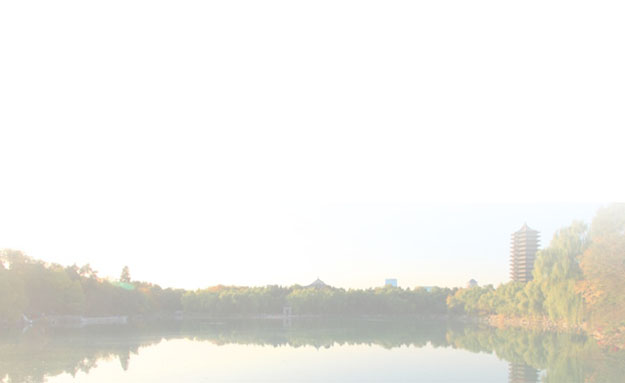 ▍课程特色●首创课堂首创“1+5”模式的创新型实战课程，“1”针对当前的经济形势，企业应该采取的整体对策，是动态的课程；“5”则综合体现了北京大学的人文优势，其国学智慧、经营韬略、管理境界、领导魅力、实战案例五大课程模块既相对独立，又浑然一体，是具有北大特色、不可多得的精品课程。 ●最佳平台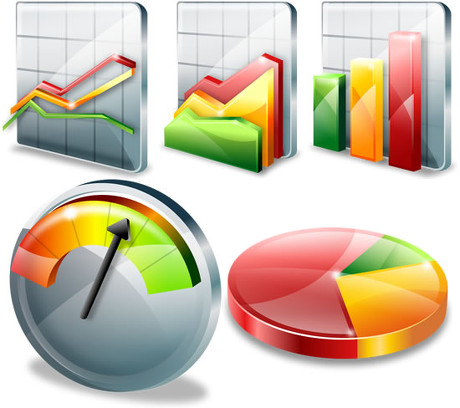 提供北大丰富的技术、市场、产品、人脉、学习资源，为企业发展提供动力；整合高端资源，智慧、资本有机嫁接；经营方略班多年来吸引了数千名来自世界各地的优秀企业家，迄今已成为中国最受欢迎的总裁课程之一。●识势相时汇聚国内外顶尖的经济学家、管理学家、金融学家，实时分析政策形势、经济形势，从最广阔的视野和最权威的角度，剖析最前沿的企业经营战略。● 实战提升     实战、实用、实效权威解惑。通过实战训练提高学员管理企业的思维和能力，解决企业跨越式发展过程中的根本问题，依据学员的实际的需求反馈，进行个性化的解决。帮助企业高层管理者掌握企业运营方法，在竞争激烈的市场环境中，提升企业竞争力。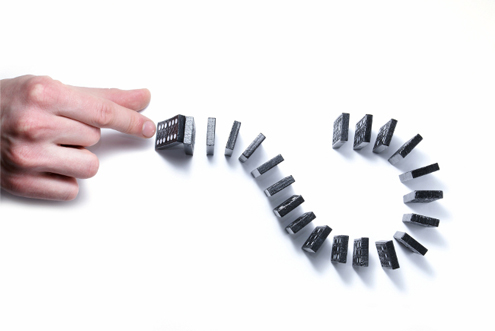 ●高端论坛每年组织大型论坛，与私募、国学、管理、电商、互联网金融等班级上万人同台交流，最大限度扩展人脉关系，为同学们打造一个高质量，高层次的学习交流圈。●总裁同学会加入总裁同学会联盟，以“学习、提升、真诚、合作、共赢”为宗旨，整合全国各地精英同学资源，打造最具活力、契合点的同学经济体，增进学员交流与合作，抱团成长！▍课程设置 ▍部分师资李稻葵  清华大学金融系主任，中国与世界经济研究中心主任梁小民  著名经济学家李  晓  中国政法大学商学院教授，CCTV百家讲坛“商贾传奇”主讲人张国刚  清华大学历史系教授、博士生导师，中国中外关系学会副会长刘红松  中国战略与管理研究院首席专家，资深心理学家与战略管理专家江  英  中国军事科学院研究员,博士生导师,中央政治局授课人路长全  中国著名营销专家，中央电视台广告部策略顾问张智勇  北京大学心理学系副教授钟朋荣  著名经济学家，曾被称为中国经济学界的“京城四少”之一雎国余  北京大学经济研究所所长，著名经济学家王明基  北京大学人力资本研究所研究员，CCTV-中央教育台《东方名家》栏目主讲丁守海  中国人民大学经济学院教授杨世文  北京师范大学马克思主义学院教授、博士生导师黄俊立  北京大学经济学博士、副教授鞠远华  人际沟通培训专家罗惠依  中科院心理研究所认证“催眠与心理治疗师”，奥运会组委会“形象礼仪培训师”臧日宏  中国农业大学经济管理学院教授，全国宝钢教育奖获得者王永杰  实战沙盘训练专家曹乃承  北京大学客座教授、知名电商领域投资专家▍招生对象●  各行业领先的企业董事长、总经理等高层管理人员。●  各行业影响力较大的创业家、实战家。▍课程时间●  学制一年，每个月上课一次，每次集中授课2-3天。▍课程学费●  原价：6.8万元/人（学习期间的食宿费、交通费自理）现尊享超值价：2.98万元/人▍招生办公室● 联系人：刘老师 闫老师      联系电话：13488823518/13488893598● 传  真：010-5368 6668       E-mail：liujingli818@163.com经营方略EMBA总裁高级研修班报名申请表课程模块一：商业经济学课程模块一：商业经济学课程模块一：商业经济学第一单元：宏观经济专题关键要点: 1、当前宏观经济形势分析2、世界经济与金融趋势3、国际经济危机与中国企业的发展4、宏观经济政策对国内外经济的影响第一单元：宏观经济专题关键要点: 1、当前宏观经济形势分析2、世界经济与金融趋势3、国际经济危机与中国企业的发展4、宏观经济政策对国内外经济的影响第二单元：中国前沿问题政策解读关键要点: 1、“十三五”规划解析2、热点政策解读3、“一带一路”对中国经济的影响4、新常态下的企业对策第三单元：金融市场与投资管理关键要点: 1、行业分析与投融资决策2、投融资在中国的发展现状3、资本市场与企业融资4、资本运营与风险投资第三单元：金融市场与投资管理关键要点: 1、行业分析与投融资决策2、投融资在中国的发展现状3、资本市场与企业融资4、资本运营与风险投资第四单元：中国经济转型关键要点: 1、中美经济与中国经济转型2、突破现有商业模式边界3、经济新常态下的创新与创业4、经济转型成功企业案例分析课程模块二：企业制胜宝典课程模块二：企业制胜宝典课程模块二：企业制胜宝典第一单元：资本运营与金融决策关键要点: 1、投资组合分析2、投融资决策与管理3、资本运作的系统管理4、企业财务与金融之道第一单元：资本运营与金融决策关键要点: 1、投资组合分析2、投融资决策与管理3、资本运作的系统管理4、企业财务与金融之道第二单元：战略管理关键要点: 1、战略管理新思维2、战略的力量3、博弈论竞争策略的启示4、战略案例精密解析第三单元：营销管理与实战关键要点: 1、切割营销2、品牌营销3、整合营销4、实战营销案例解析第三单元：营销管理与实战关键要点: 1、切割营销2、品牌营销3、整合营销4、实战营销案例解析第四单元：企业战略财务管理关键要点: 1、非财务人员的财务管理2、公司预算与成本管理3、财务报表的风险防范4、财务报表快速分析第五单元：公司治理关键要点: 1、公司治理的概念2、公司股份体质问题3、提高公司治理结构的有效性4、建立健全公司治理结构第五单元：公司治理关键要点: 1、公司治理的概念2、公司股份体质问题3、提高公司治理结构的有效性4、建立健全公司治理结构第六单元：商业模式创新关键要点: 1、突破现有商业模式边界2、产业互联中的商业盈利模式3、商业模式创新4、经营管理模式创新第七单元：法律风险防范关键要点: 1、法律思维进行决策和管理2、有效防范企业法律风险3、从法律的角度进行自我保护4、用法律为企业创造价值第七单元：法律风险防范关键要点: 1、法律思维进行决策和管理2、有效防范企业法律风险3、从法律的角度进行自我保护4、用法律为企业创造价值第八单元：项目管理关键要点：1、项目管理发展历史2、危机中的项目管理3、项目管理中的案例分析4、实战项目管理应用课程模块三：企业管理与品牌建设课程模块三：企业管理与品牌建设课程模块三：企业管理与品牌建设第一单元：毛泽东领军之道关键要点: 1、思想文化怎样落地2、如何打造铁的纪律3、内部人际关系的协调4、战略视野的锤炼第二单元：领导力艺术关键要点: 1、领导力的艺术2、领导力的提升3、人际关系协调艺术4、领导力的智慧第二单元：领导力艺术关键要点: 1、领导力的艺术2、领导力的提升3、人际关系协调艺术4、领导力的智慧第三单元：管理沟通关键要点: 1、管理沟通的重要性2、建立良性的沟通机制3、心态管理4、团队建设与激励第四单元：企业人才战略关键要点: 1、人才战略2、人力资源激励技术3、投资性薪酬制度设计4、从制度管理到人本管理第四单元：企业人才战略关键要点: 1、人才战略2、人力资源激励技术3、投资性薪酬制度设计4、从制度管理到人本管理第五单元：团队建设与企业文化关键要点: 1、团队建设2、企业文化3、高效团队4、企业精神塑造第六单元：领导心理学关键要点: 1、组织行为学2、利用心理学开发潜在领导力3、领导者角色心态调试4、个人素质与人生幸福第六单元：领导心理学关键要点: 1、组织行为学2、利用心理学开发潜在领导力3、领导者角色心态调试4、个人素质与人生幸福课程模块四：国学智慧与人文修养课程模块四：国学智慧与人文修养课程模块四：国学智慧与人文修养第一单元：国学智慧与管理创新关键要点: 1、企业的道德和社会责任          2、解读乔致庸的中庸之道          3、中华经商古训          4、佛家智慧解决创业心与境第二单元：中国商道智慧关键要点：1、《史记·货殖列传》商道智慧2、古代商人商场谋略3、中国商道中的经营之道4、中国传统的商业道德第二单元：中国商道智慧关键要点：1、《史记·货殖列传》商道智慧2、古代商人商场谋略3、中国商道中的经营之道4、中国传统的商业道德第三单元：孙子兵法解读关键要点：1、孙子兵法战略范畴及理念2、孙子兵法战略艺术3、孙子兵法在商场中的应用4、孙子兵法与领导科学第四单元：北大历史研究关键要点：1、北京大学的历史记忆2、北京大学文化积淀3、北大的人文精神与管理理念4、商界精英的预测眼光第四单元：北大历史研究关键要点：1、北京大学的历史记忆2、北京大学文化积淀3、北大的人文精神与管理理念4、商界精英的预测眼光课程模块五：传统企业触网与网络营销课程模块五：传统企业触网与网络营销课程模块五：传统企业触网与网络营销第一单元：传统企业与电子商务关键要点：1、全行业电子商务时代的到来2、传统企业如何应用电子商务3、传统企业触网战略规划4、互联网时代品牌建设与管理第二单元：移动互联时代企业应对之策关键要点：1、企业对移动互联终端的应用2、如何利用大数据进行客户分析3、移动互联时代的企业实战营销4、产业链的整合与模式创新第二单元：移动互联时代企业应对之策关键要点：1、企业对移动互联终端的应用2、如何利用大数据进行客户分析3、移动互联时代的企业实战营销4、产业链的整合与模式创新第三单元：网络舆情与危机管理关键要点：1、预防经营过程中可能存在的危机2、应对各种危机情境的决策3、阻止危机的蔓延并消除危机4、危机事件与媒体应对第四单元：传统行业互联网时代的“营销突围拐点”关键要点：1、传统渠道销售出路的创新2、传统渠道创新策略:去购物与在购物3、独特互联网营销案例透视4、销售出路创新与顾客需求策划第四单元：传统行业互联网时代的“营销突围拐点”关键要点：1、传统渠道销售出路的创新2、传统渠道创新策略:去购物与在购物3、独特互联网营销案例透视4、销售出路创新与顾客需求策划课程模块六： “赢”在实战课程模块六： “赢”在实战课程模块六： “赢”在实战第一单元：实战演练与经营分析关键要点: 1、商战沙盘演练2、多层次人格测试3、高端定制服务4、优秀企业参访第一单元：实战演练与经营分析关键要点: 1、商战沙盘演练2、多层次人格测试3、高端定制服务4、优秀企业参访第二单元：拓展训练关键要点：1、提升综合素质2、深层次交流、创造商机3、提高团队配合4、拓展多种思维姓   名性别性别性别性别年龄年龄年龄年龄贴照片贴照片贴照片贴照片贴照片工作单位职位职位职位职位贴照片贴照片贴照片贴照片贴照片单位地址邮编邮编邮编邮编贴照片贴照片贴照片贴照片贴照片固定电话传  真传  真传  真传  真传  真贴照片贴照片贴照片贴照片贴照片手　　机E-mailE-mailE-mailE-mailE-mail贴照片贴照片贴照片贴照片贴照片身 份 证号  码教育背景毕业院校毕业院校毕业院校毕业院校学历与学位学历与学位学历与学位学历与学位学历与学位学历与学位学历与学位教育背景毕业时间毕业时间毕业时间毕业时间专业专业专业专业专业专业专业工作简历企业信息公司性质公司性质公司性质公司性质是否上市公司是否上市公司是否上市公司是否上市公司是否上市公司是否上市公司是否上市公司是否上市公司是否上市公司是否上市公司□是　 □否□是　 □否□是　 □否□是　 □否□是　 □否□是　 □否□是　 □否企业信息所属行业所属行业所属行业所属行业是否有上市规划是否有上市规划是否有上市规划是否有上市规划是否有上市规划是否有上市规划是否有上市规划是否有上市规划是否有上市规划是否有上市规划□是　 □否□是　 □否□是　 □否□是　 □否□是　 □否□是　 □否□是　 □否企业信息年营业额（万元）年营业额（万元）年营业额（万元）年营业额（万元）年营业额（万元）年营业额（万元）是否有投资计划是否有投资计划是否有投资计划是否有投资计划是否有投资计划是否有投资计划是否有投资计划是否有投资计划是否有投资计划是否有投资计划□是　 □否□是　 □否□是　 □否□是　 □否□是　 □否□是　 □否□是　 □否企业信息企业规模（人）企业规模（人）企业规模（人）企业规模（人）企业规模（人）企业规模（人）是否有融资计划是否有融资计划是否有融资计划是否有融资计划是否有融资计划是否有融资计划是否有融资计划是否有融资计划是否有融资计划是否有融资计划□是　 □否□是　 □否□是　 □否□是　 □否□是　 □否□是　 □否□是　 □否是否预定房间  □需要　 □不需要  □需要　 □不需要  □需要　 □不需要  □需要　 □不需要  □需要　 □不需要  □需要　 □不需要  □需要　 □不需要  □需要　 □不需要  □需要　 □不需要  □需要　 □不需要有关课程申请联系有关课程申请联系有关课程申请联系有关课程申请联系有关课程申请联系有关课程申请联系有关课程申请联系有关课程申请联系有关课程申请联系有关课程申请联系□我本人  □培训负责人□我本人  □培训负责人□我本人  □培训负责人□我本人  □培训负责人□我本人  □培训负责人□我本人  □培训负责人□我本人  □培训负责人□我本人  □培训负责人□我本人  □培训负责人□我本人  □培训负责人□我本人  □培训负责人贵公司是否有培训负责人□否     □是（请注明）   姓名：          电话/手机：□否     □是（请注明）   姓名：          电话/手机：□否     □是（请注明）   姓名：          电话/手机：□否     □是（请注明）   姓名：          电话/手机：□否     □是（请注明）   姓名：          电话/手机：□否     □是（请注明）   姓名：          电话/手机：□否     □是（请注明）   姓名：          电话/手机：□否     □是（请注明）   姓名：          电话/手机：□否     □是（请注明）   姓名：          电话/手机：□否     □是（请注明）   姓名：          电话/手机：□否     □是（请注明）   姓名：          电话/手机：□否     □是（请注明）   姓名：          电话/手机：□否     □是（请注明）   姓名：          电话/手机：□否     □是（请注明）   姓名：          电话/手机：□否     □是（请注明）   姓名：          电话/手机：□否     □是（请注明）   姓名：          电话/手机：□否     □是（请注明）   姓名：          电话/手机：□否     □是（请注明）   姓名：          电话/手机：□否     □是（请注明）   姓名：          电话/手机：□否     □是（请注明）   姓名：          电话/手机：□否     □是（请注明）   姓名：          电话/手机：□否     □是（请注明）   姓名：          电话/手机：□否     □是（请注明）   姓名：          电话/手机：□否     □是（请注明）   姓名：          电话/手机：□否     □是（请注明）   姓名：          电话/手机：□否     □是（请注明）   姓名：          电话/手机：□否     □是（请注明）   姓名：          电话/手机：□否     □是（请注明）   姓名：          电话/手机：□否     □是（请注明）   姓名：          电话/手机：□否     □是（请注明）   姓名：          电话/手机：□否     □是（请注明）   姓名：          电话/手机：您的建议与要求：                                                         申请人：                                                              年    月    日您的建议与要求：                                                         申请人：                                                              年    月    日您的建议与要求：                                                         申请人：                                                              年    月    日您的建议与要求：                                                         申请人：                                                              年    月    日您的建议与要求：                                                         申请人：                                                              年    月    日您的建议与要求：                                                         申请人：                                                              年    月    日您的建议与要求：                                                         申请人：                                                              年    月    日您的建议与要求：                                                         申请人：                                                              年    月    日您的建议与要求：                                                         申请人：                                                              年    月    日您的建议与要求：                                                         申请人：                                                              年    月    日您的建议与要求：                                                         申请人：                                                              年    月    日您的建议与要求：                                                         申请人：                                                              年    月    日您的建议与要求：                                                         申请人：                                                              年    月    日您的建议与要求：                                                         申请人：                                                              年    月    日您的建议与要求：                                                         申请人：                                                              年    月    日您的建议与要求：                                                         申请人：                                                              年    月    日您的建议与要求：                                                         申请人：                                                              年    月    日您的建议与要求：                                                         申请人：                                                              年    月    日您的建议与要求：                                                         申请人：                                                              年    月    日您的建议与要求：                                                         申请人：                                                              年    月    日您的建议与要求：                                                         申请人：                                                              年    月    日您的建议与要求：                                                         申请人：                                                              年    月    日您的建议与要求：                                                         申请人：                                                              年    月    日您的建议与要求：                                                         申请人：                                                              年    月    日您的建议与要求：                                                         申请人：                                                              年    月    日您的建议与要求：                                                         申请人：                                                              年    月    日您的建议与要求：                                                         申请人：                                                              年    月    日您的建议与要求：                                                         申请人：                                                              年    月    日您的建议与要求：                                                         申请人：                                                              年    月    日您的建议与要求：                                                         申请人：                                                              年    月    日您的建议与要求：                                                         申请人：                                                              年    月    日您的建议与要求：                                                         申请人：                                                              年    月    日交费方式：请将学费通过银行汇入商学院指定账户： 户  名：北京英杰智库教育科技发展有限公司 账  号：0200 0045 0920 1036 573  开户行：中国工商银行海淀西区支行营业室填好此表后请附上身份证复印件一起传真或发电子邮件到教务处。此表复印或传真均有效，请务必详细真实填写上述信息。● 联系人：刘老师 闫老师      联系电话：13488823518/13488893598● 传  真：010-5368 6668       E-mail：liujingli818@163.com交费方式：请将学费通过银行汇入商学院指定账户： 户  名：北京英杰智库教育科技发展有限公司 账  号：0200 0045 0920 1036 573  开户行：中国工商银行海淀西区支行营业室填好此表后请附上身份证复印件一起传真或发电子邮件到教务处。此表复印或传真均有效，请务必详细真实填写上述信息。● 联系人：刘老师 闫老师      联系电话：13488823518/13488893598● 传  真：010-5368 6668       E-mail：liujingli818@163.com交费方式：请将学费通过银行汇入商学院指定账户： 户  名：北京英杰智库教育科技发展有限公司 账  号：0200 0045 0920 1036 573  开户行：中国工商银行海淀西区支行营业室填好此表后请附上身份证复印件一起传真或发电子邮件到教务处。此表复印或传真均有效，请务必详细真实填写上述信息。● 联系人：刘老师 闫老师      联系电话：13488823518/13488893598● 传  真：010-5368 6668       E-mail：liujingli818@163.com交费方式：请将学费通过银行汇入商学院指定账户： 户  名：北京英杰智库教育科技发展有限公司 账  号：0200 0045 0920 1036 573  开户行：中国工商银行海淀西区支行营业室填好此表后请附上身份证复印件一起传真或发电子邮件到教务处。此表复印或传真均有效，请务必详细真实填写上述信息。● 联系人：刘老师 闫老师      联系电话：13488823518/13488893598● 传  真：010-5368 6668       E-mail：liujingli818@163.com交费方式：请将学费通过银行汇入商学院指定账户： 户  名：北京英杰智库教育科技发展有限公司 账  号：0200 0045 0920 1036 573  开户行：中国工商银行海淀西区支行营业室填好此表后请附上身份证复印件一起传真或发电子邮件到教务处。此表复印或传真均有效，请务必详细真实填写上述信息。● 联系人：刘老师 闫老师      联系电话：13488823518/13488893598● 传  真：010-5368 6668       E-mail：liujingli818@163.com交费方式：请将学费通过银行汇入商学院指定账户： 户  名：北京英杰智库教育科技发展有限公司 账  号：0200 0045 0920 1036 573  开户行：中国工商银行海淀西区支行营业室填好此表后请附上身份证复印件一起传真或发电子邮件到教务处。此表复印或传真均有效，请务必详细真实填写上述信息。● 联系人：刘老师 闫老师      联系电话：13488823518/13488893598● 传  真：010-5368 6668       E-mail：liujingli818@163.com交费方式：请将学费通过银行汇入商学院指定账户： 户  名：北京英杰智库教育科技发展有限公司 账  号：0200 0045 0920 1036 573  开户行：中国工商银行海淀西区支行营业室填好此表后请附上身份证复印件一起传真或发电子邮件到教务处。此表复印或传真均有效，请务必详细真实填写上述信息。● 联系人：刘老师 闫老师      联系电话：13488823518/13488893598● 传  真：010-5368 6668       E-mail：liujingli818@163.com交费方式：请将学费通过银行汇入商学院指定账户： 户  名：北京英杰智库教育科技发展有限公司 账  号：0200 0045 0920 1036 573  开户行：中国工商银行海淀西区支行营业室填好此表后请附上身份证复印件一起传真或发电子邮件到教务处。此表复印或传真均有效，请务必详细真实填写上述信息。● 联系人：刘老师 闫老师      联系电话：13488823518/13488893598● 传  真：010-5368 6668       E-mail：liujingli818@163.com交费方式：请将学费通过银行汇入商学院指定账户： 户  名：北京英杰智库教育科技发展有限公司 账  号：0200 0045 0920 1036 573  开户行：中国工商银行海淀西区支行营业室填好此表后请附上身份证复印件一起传真或发电子邮件到教务处。此表复印或传真均有效，请务必详细真实填写上述信息。● 联系人：刘老师 闫老师      联系电话：13488823518/13488893598● 传  真：010-5368 6668       E-mail：liujingli818@163.com交费方式：请将学费通过银行汇入商学院指定账户： 户  名：北京英杰智库教育科技发展有限公司 账  号：0200 0045 0920 1036 573  开户行：中国工商银行海淀西区支行营业室填好此表后请附上身份证复印件一起传真或发电子邮件到教务处。此表复印或传真均有效，请务必详细真实填写上述信息。● 联系人：刘老师 闫老师      联系电话：13488823518/13488893598● 传  真：010-5368 6668       E-mail：liujingli818@163.com交费方式：请将学费通过银行汇入商学院指定账户： 户  名：北京英杰智库教育科技发展有限公司 账  号：0200 0045 0920 1036 573  开户行：中国工商银行海淀西区支行营业室填好此表后请附上身份证复印件一起传真或发电子邮件到教务处。此表复印或传真均有效，请务必详细真实填写上述信息。● 联系人：刘老师 闫老师      联系电话：13488823518/13488893598● 传  真：010-5368 6668       E-mail：liujingli818@163.com交费方式：请将学费通过银行汇入商学院指定账户： 户  名：北京英杰智库教育科技发展有限公司 账  号：0200 0045 0920 1036 573  开户行：中国工商银行海淀西区支行营业室填好此表后请附上身份证复印件一起传真或发电子邮件到教务处。此表复印或传真均有效，请务必详细真实填写上述信息。● 联系人：刘老师 闫老师      联系电话：13488823518/13488893598● 传  真：010-5368 6668       E-mail：liujingli818@163.com交费方式：请将学费通过银行汇入商学院指定账户： 户  名：北京英杰智库教育科技发展有限公司 账  号：0200 0045 0920 1036 573  开户行：中国工商银行海淀西区支行营业室填好此表后请附上身份证复印件一起传真或发电子邮件到教务处。此表复印或传真均有效，请务必详细真实填写上述信息。● 联系人：刘老师 闫老师      联系电话：13488823518/13488893598● 传  真：010-5368 6668       E-mail：liujingli818@163.com交费方式：请将学费通过银行汇入商学院指定账户： 户  名：北京英杰智库教育科技发展有限公司 账  号：0200 0045 0920 1036 573  开户行：中国工商银行海淀西区支行营业室填好此表后请附上身份证复印件一起传真或发电子邮件到教务处。此表复印或传真均有效，请务必详细真实填写上述信息。● 联系人：刘老师 闫老师      联系电话：13488823518/13488893598● 传  真：010-5368 6668       E-mail：liujingli818@163.com交费方式：请将学费通过银行汇入商学院指定账户： 户  名：北京英杰智库教育科技发展有限公司 账  号：0200 0045 0920 1036 573  开户行：中国工商银行海淀西区支行营业室填好此表后请附上身份证复印件一起传真或发电子邮件到教务处。此表复印或传真均有效，请务必详细真实填写上述信息。● 联系人：刘老师 闫老师      联系电话：13488823518/13488893598● 传  真：010-5368 6668       E-mail：liujingli818@163.com交费方式：请将学费通过银行汇入商学院指定账户： 户  名：北京英杰智库教育科技发展有限公司 账  号：0200 0045 0920 1036 573  开户行：中国工商银行海淀西区支行营业室填好此表后请附上身份证复印件一起传真或发电子邮件到教务处。此表复印或传真均有效，请务必详细真实填写上述信息。● 联系人：刘老师 闫老师      联系电话：13488823518/13488893598● 传  真：010-5368 6668       E-mail：liujingli818@163.com交费方式：请将学费通过银行汇入商学院指定账户： 户  名：北京英杰智库教育科技发展有限公司 账  号：0200 0045 0920 1036 573  开户行：中国工商银行海淀西区支行营业室填好此表后请附上身份证复印件一起传真或发电子邮件到教务处。此表复印或传真均有效，请务必详细真实填写上述信息。● 联系人：刘老师 闫老师      联系电话：13488823518/13488893598● 传  真：010-5368 6668       E-mail：liujingli818@163.com交费方式：请将学费通过银行汇入商学院指定账户： 户  名：北京英杰智库教育科技发展有限公司 账  号：0200 0045 0920 1036 573  开户行：中国工商银行海淀西区支行营业室填好此表后请附上身份证复印件一起传真或发电子邮件到教务处。此表复印或传真均有效，请务必详细真实填写上述信息。● 联系人：刘老师 闫老师      联系电话：13488823518/13488893598● 传  真：010-5368 6668       E-mail：liujingli818@163.com交费方式：请将学费通过银行汇入商学院指定账户： 户  名：北京英杰智库教育科技发展有限公司 账  号：0200 0045 0920 1036 573  开户行：中国工商银行海淀西区支行营业室填好此表后请附上身份证复印件一起传真或发电子邮件到教务处。此表复印或传真均有效，请务必详细真实填写上述信息。● 联系人：刘老师 闫老师      联系电话：13488823518/13488893598● 传  真：010-5368 6668       E-mail：liujingli818@163.com交费方式：请将学费通过银行汇入商学院指定账户： 户  名：北京英杰智库教育科技发展有限公司 账  号：0200 0045 0920 1036 573  开户行：中国工商银行海淀西区支行营业室填好此表后请附上身份证复印件一起传真或发电子邮件到教务处。此表复印或传真均有效，请务必详细真实填写上述信息。● 联系人：刘老师 闫老师      联系电话：13488823518/13488893598● 传  真：010-5368 6668       E-mail：liujingli818@163.com交费方式：请将学费通过银行汇入商学院指定账户： 户  名：北京英杰智库教育科技发展有限公司 账  号：0200 0045 0920 1036 573  开户行：中国工商银行海淀西区支行营业室填好此表后请附上身份证复印件一起传真或发电子邮件到教务处。此表复印或传真均有效，请务必详细真实填写上述信息。● 联系人：刘老师 闫老师      联系电话：13488823518/13488893598● 传  真：010-5368 6668       E-mail：liujingli818@163.com交费方式：请将学费通过银行汇入商学院指定账户： 户  名：北京英杰智库教育科技发展有限公司 账  号：0200 0045 0920 1036 573  开户行：中国工商银行海淀西区支行营业室填好此表后请附上身份证复印件一起传真或发电子邮件到教务处。此表复印或传真均有效，请务必详细真实填写上述信息。● 联系人：刘老师 闫老师      联系电话：13488823518/13488893598● 传  真：010-5368 6668       E-mail：liujingli818@163.com交费方式：请将学费通过银行汇入商学院指定账户： 户  名：北京英杰智库教育科技发展有限公司 账  号：0200 0045 0920 1036 573  开户行：中国工商银行海淀西区支行营业室填好此表后请附上身份证复印件一起传真或发电子邮件到教务处。此表复印或传真均有效，请务必详细真实填写上述信息。● 联系人：刘老师 闫老师      联系电话：13488823518/13488893598● 传  真：010-5368 6668       E-mail：liujingli818@163.com交费方式：请将学费通过银行汇入商学院指定账户： 户  名：北京英杰智库教育科技发展有限公司 账  号：0200 0045 0920 1036 573  开户行：中国工商银行海淀西区支行营业室填好此表后请附上身份证复印件一起传真或发电子邮件到教务处。此表复印或传真均有效，请务必详细真实填写上述信息。● 联系人：刘老师 闫老师      联系电话：13488823518/13488893598● 传  真：010-5368 6668       E-mail：liujingli818@163.com交费方式：请将学费通过银行汇入商学院指定账户： 户  名：北京英杰智库教育科技发展有限公司 账  号：0200 0045 0920 1036 573  开户行：中国工商银行海淀西区支行营业室填好此表后请附上身份证复印件一起传真或发电子邮件到教务处。此表复印或传真均有效，请务必详细真实填写上述信息。● 联系人：刘老师 闫老师      联系电话：13488823518/13488893598● 传  真：010-5368 6668       E-mail：liujingli818@163.com交费方式：请将学费通过银行汇入商学院指定账户： 户  名：北京英杰智库教育科技发展有限公司 账  号：0200 0045 0920 1036 573  开户行：中国工商银行海淀西区支行营业室填好此表后请附上身份证复印件一起传真或发电子邮件到教务处。此表复印或传真均有效，请务必详细真实填写上述信息。● 联系人：刘老师 闫老师      联系电话：13488823518/13488893598● 传  真：010-5368 6668       E-mail：liujingli818@163.com交费方式：请将学费通过银行汇入商学院指定账户： 户  名：北京英杰智库教育科技发展有限公司 账  号：0200 0045 0920 1036 573  开户行：中国工商银行海淀西区支行营业室填好此表后请附上身份证复印件一起传真或发电子邮件到教务处。此表复印或传真均有效，请务必详细真实填写上述信息。● 联系人：刘老师 闫老师      联系电话：13488823518/13488893598● 传  真：010-5368 6668       E-mail：liujingli818@163.com交费方式：请将学费通过银行汇入商学院指定账户： 户  名：北京英杰智库教育科技发展有限公司 账  号：0200 0045 0920 1036 573  开户行：中国工商银行海淀西区支行营业室填好此表后请附上身份证复印件一起传真或发电子邮件到教务处。此表复印或传真均有效，请务必详细真实填写上述信息。● 联系人：刘老师 闫老师      联系电话：13488823518/13488893598● 传  真：010-5368 6668       E-mail：liujingli818@163.com交费方式：请将学费通过银行汇入商学院指定账户： 户  名：北京英杰智库教育科技发展有限公司 账  号：0200 0045 0920 1036 573  开户行：中国工商银行海淀西区支行营业室填好此表后请附上身份证复印件一起传真或发电子邮件到教务处。此表复印或传真均有效，请务必详细真实填写上述信息。● 联系人：刘老师 闫老师      联系电话：13488823518/13488893598● 传  真：010-5368 6668       E-mail：liujingli818@163.com交费方式：请将学费通过银行汇入商学院指定账户： 户  名：北京英杰智库教育科技发展有限公司 账  号：0200 0045 0920 1036 573  开户行：中国工商银行海淀西区支行营业室填好此表后请附上身份证复印件一起传真或发电子邮件到教务处。此表复印或传真均有效，请务必详细真实填写上述信息。● 联系人：刘老师 闫老师      联系电话：13488823518/13488893598● 传  真：010-5368 6668       E-mail：liujingli818@163.com交费方式：请将学费通过银行汇入商学院指定账户： 户  名：北京英杰智库教育科技发展有限公司 账  号：0200 0045 0920 1036 573  开户行：中国工商银行海淀西区支行营业室填好此表后请附上身份证复印件一起传真或发电子邮件到教务处。此表复印或传真均有效，请务必详细真实填写上述信息。● 联系人：刘老师 闫老师      联系电话：13488823518/13488893598● 传  真：010-5368 6668       E-mail：liujingli818@163.com交费方式：请将学费通过银行汇入商学院指定账户： 户  名：北京英杰智库教育科技发展有限公司 账  号：0200 0045 0920 1036 573  开户行：中国工商银行海淀西区支行营业室填好此表后请附上身份证复印件一起传真或发电子邮件到教务处。此表复印或传真均有效，请务必详细真实填写上述信息。● 联系人：刘老师 闫老师      联系电话：13488823518/13488893598● 传  真：010-5368 6668       E-mail：liujingli818@163.com